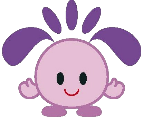 運営方針は、住吉区将来ビジョン2023で示された施策展開の方向性に沿って年度ごとの施策・事業の取組を明らかにする単年度ごとのアクションプランです。【区の目標（何をめざすのか）】　「つながり・見守り・支えあい」を大切にした安全・安心に暮らせる住みよいまち【区運営の基本的な考え方（区長の方針）】・安全安心で、だれもが心地よく暮らせるまちの実現に向けて、「防災」「地域福祉」「教育・子育て」「魅力あるまちづくり」「地域のつながりづくり」に重点的に取り組む。・市民サービスの質の向上に向けて、行政運営の効率化及びICTの活用を促進する。【重点的に取り組み主な経営課題（様式２）】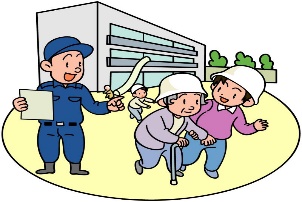 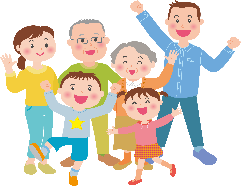 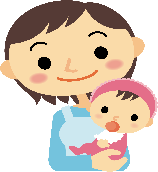 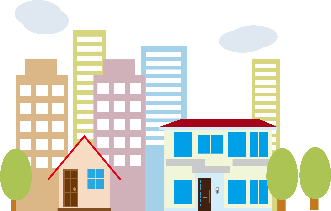 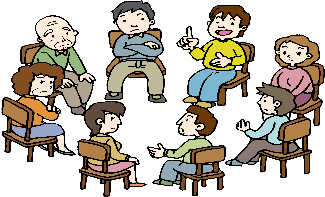 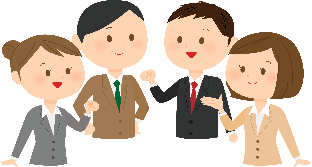 